Cольфеджио. IV ХД. Урок 8.Тема. Модуляция на 3-6 знаков.I.Интонационно -ладовая  работа .1В тональности A-dur:а) пение гаммы последовательно ↑ и ↓ различного вида( натуральный, гармонический и мелодический виды)б) пение устойчивых ступеней ↑ и ↓ подряд и  в виде  ломаного арпеджиов) пение неустойчивых ступеней с альтерациейг) пение тритонов диатонических с разрешением в тональностид)пение хроматических тритонов с разрешением в тональностие) ум.3 и ув.6 с разрешением в тональности.          2.Пение  интервальных и аккордовых последовательностей в A-dur:а) IV2-III6-II#ум.7-III5-III7-VI3- VIув.4- V6- IV#ум.7- V6-V7-I3 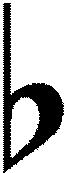 б)T5/3- T6-II7- D4/35 -D4/3-T5/3-T7-IV4/3-VII7 – ум.VII7-T5/3 –II2г. T5/3     II. Гармоническое 3-4-хголосие. 1.Пение схем модуляций из A-dur -  Es -dur 2.Построить и спеть в   Еs-dur цифровку по вертикали и горизонтали с игрой голосов:  T53-Т2-S6 -VI5/3-II4/3г-DD435.-К6/4-D7-TIII Диктанты.  Алексеев.Блюм. Систематический курс музыкального диктанта .М., Музыка,1969г.№ 441-количество проигрываний-10 раз. Алексеев .Блюм.Систематический курс музыкального диктанта. М.,Музыка,1969 №259? количество проигрываний-10 раз. III Чтение с листа:       1) И.Способин.Сольфеджио.Двухголосие. Трехголосие. М., 1991, №30,31,32.        2) М.Серебряный . « Сольфеджио на ритмо-интонационной основе   современной эстрадной музыки»,ч.I.К.,Музична Украина,1988,ч.II.№7-9  IV Слуховой анализ: Б.Алексеев. Гармоническое сольфеджио.М., «Музыка»,1966.№№224,225. Количество проигрываний- 4 раза. Определение на слух гармонических функций.V Домашнее задание:Сделать гармонический анализ, спеть по вертикали и горизонтали: Б.Алексеев. Гармоническое сольфеджио.М.,1966.№111-112 «Музыка»,1966.№49,И.Способин. «Сольфеджио. Двухголосие. Трёхголосие».М.,1991 №99-100       3.Островский, Соловьёв,Шокин .Сольфеджио.№49-57.       4.Диктанты -выучить наизусть.. Уметь транспонировать  на м.2 и б.2 вверх и вниз;  5.  Интонационные упражнения  в Es-dur спеть схемы:      a)Спеть гамму 3-х видов.      б)Ступени с альтерацией и разрешением.     в) Спеть модуляцию из Es-dur в  a-moll      г) спеть цепочку от a: ↓ув.5/3 ↑б.3↓ м.6/4↑ч.5↓ув.5/3 -↑Б.6/4-  ↓м.б.7-↑м.ум.2↓м.2↑б.53  6. От звука  "а"  - спеть м.б.7 и с энгармонической заменой  разрешить в  10 тональностей. 